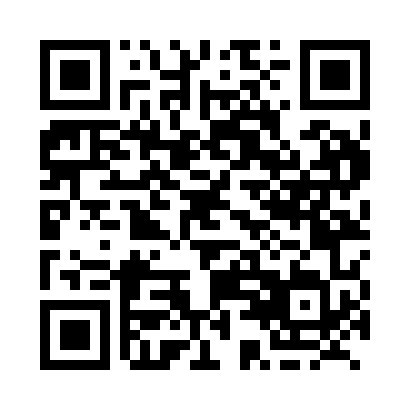 Prayer times for Noralee, British Columbia, CanadaMon 1 Jul 2024 - Wed 31 Jul 2024High Latitude Method: Angle Based RulePrayer Calculation Method: Islamic Society of North AmericaAsar Calculation Method: HanafiPrayer times provided by https://www.salahtimes.comDateDayFajrSunriseDhuhrAsrMaghribIsha1Mon3:144:591:307:1210:0011:452Tue3:155:001:307:1210:0011:453Wed3:155:011:307:119:5911:454Thu3:165:011:307:119:5911:445Fri3:165:021:317:119:5811:446Sat3:175:031:317:119:5811:447Sun3:185:041:317:109:5711:448Mon3:185:061:317:109:5611:439Tue3:195:071:317:109:5511:4310Wed3:195:081:317:099:5411:4311Thu3:205:091:317:099:5311:4212Fri3:215:101:327:089:5211:4213Sat3:215:121:327:089:5111:4114Sun3:225:131:327:079:5011:4115Mon3:235:141:327:079:4911:4016Tue3:245:161:327:069:4811:4017Wed3:245:171:327:059:4611:3918Thu3:255:181:327:059:4511:3819Fri3:265:201:327:049:4411:3820Sat3:275:211:327:039:4211:3721Sun3:275:231:327:039:4111:3622Mon3:285:241:327:029:3911:3623Tue3:295:261:327:019:3811:3524Wed3:305:271:327:009:3611:3425Thu3:305:291:326:599:3511:3326Fri3:315:311:326:589:3311:3227Sat3:325:321:326:579:3111:3228Sun3:335:341:326:569:3011:3129Mon3:345:361:326:559:2811:3030Tue3:345:371:326:549:2611:2931Wed3:355:391:326:539:2411:28